Taylor County School District Title I Parent and Family Engagement Plan2020-2021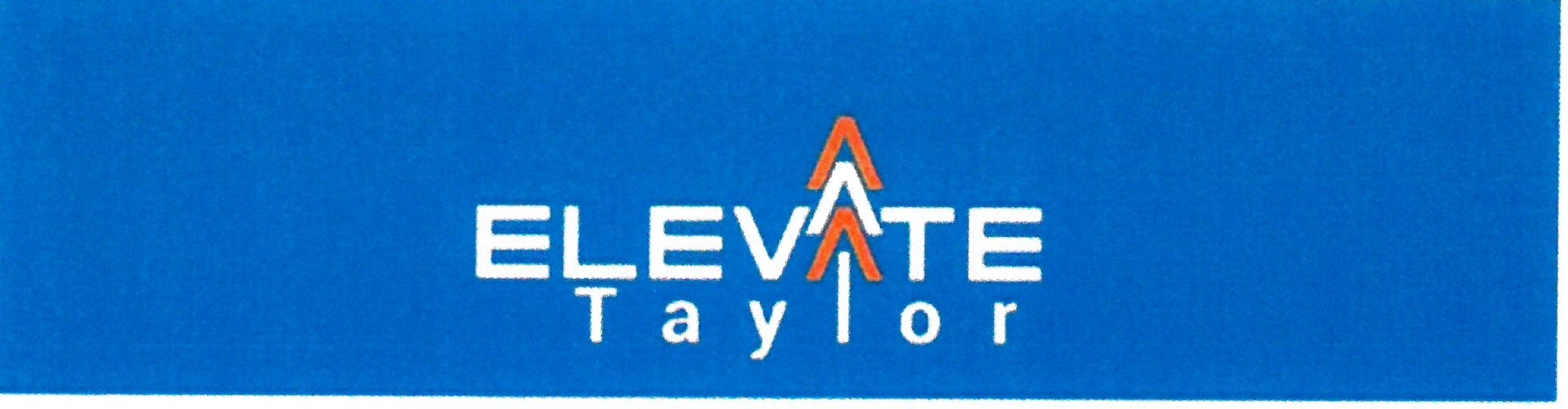 Elevating Taylor County students to become College and Career ready.School is not a building developed by data, but a place where relationships are built between people with a united purpose.Approved:District Parent Advisory Council:Title I, Part A Parent and Family Engagement Plan 2020-2021Taylor County School DistrictI, Dr. Danny Glover, Jr, do hereby certify that all facts, figures, and representations made in this application are true, correct, and consistent with the statement of assurances for these waivers. Furthermore, all applicable statutes, regulations, and procedures; administrative and programmatic requirements; and procedures for fiscal control and maintenance of records will be implemented to ensure proper accountability for the expenditure of funds on this project. All records necessary to substantiate these requirements will be available for review by appropriate state and federal staff. I further certify that all expenditures will be obligated on or after the effective date and prior to the termination date of the project. Disbursements will be reported only as appropriate to this project and will not be used for matching funds on this or any special project, where prohibited.AssurancesThe schools within this district will be governed by the statutory definition of parent and family engagement, and will carry out programs, activities, and procedures in accordance with the definition outlined in Section 9101(32), ESEA;Engage the parents and family of children served in Title I, Part A in decisions about how Title I, Part A funds reserved for family engagement are spent [Section 1118(b)(1) and (c)(3)];Jointly develop/revise with the family that has custodianship of the student the school parent and family engagement policy and distribute it to parents of participating children and make available the parent and family engagement plan to the local community [Section 1118 (b)(1)];Engage parents and family, in an organized, ongoing, and timely way, in the planning, review, and improvement of programs under this part, including the planning, review, and improvement of the school parent and family engagement policy and the joint development of the school wide program plan under section 1114(b)(2) [Section 1118(c)(3)];Use the findings of the parent and family engagement policy review to design strategies for more effective parent and family engagement, and to revise, if necessary, the school's parent and family engagement policy [Section 1118(a)(E)];If the plan for Title I, Part A, developed under Section 1112, is not satisfactory to the parents and family of participating children, the school will submit parent and family comments with the plan when the school submits the plan to the local educational agency [Section 1118(b)(4)];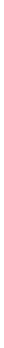 Provide to each parent and family an individual student report about the performance of their child on the state assessment in at least mathematics, language arts, and reading [Section 1111(h)(6)(B)(i)] ;Provide each parent and family timely notice when their child has been assigned or has been taught for four (4) or more consecutive weeks by a teacher who is not highly qualified within the meaning of the term in 34 CFR Section 200.56 [Section 1111(h)(6)(B)(ii)]; andProvide each parent and family timely notice information regarding their right to request information on the professional qualifications of the student's classroom teachers and paraprofessionals [Section (h)(6)(A)].Signature of Superintendent	Date Signed2020-2021 Parent and Family Engagement Night ScheduleEvaluation of the Parent and Family Engagement PlanBuilding Capacity SummarySchool: ______________Taylor County District 19-20__________________________Provide a summary of the activities offered to help build the capacity of parents to improve their children’s academic achievement.Staff Training SummaryProvide a summary of the professional development activities provided by the LEA to educate staff on the value of utility of contributions of parents; how to reach out to, communicate with, and work with parents as equal partners; the implementation and coordination of parent programs; and how to build ties between parents and the school.EVALUATION OF EFFECTIVENESSSuccessful InitiativesDescribe successful parent and family engagement initiatives during the previous school year.  Include the steps the LEA can take to increase successes of these initiatives in the upcoming school year.We partnered with RWM multiple times during family engagement nights to provide free books and e-readers as incentives for parent as well as student involvement.   Continued use of incentives in the upcoming school year should lead to sustained success.Barriers - Please OutlineDescribe  the  barriers   which  hindered participation by  parents  in  parental  involvement activities  during  the  previous  school year. Include the steps the LEA will take during the upcoming   school year to   overcome   the   barriers   and design more   effective   parental involvement policies.Barriers identified:COVID – social distancingConnectivityTransportationInvolvement of FamilyHow the school involves the parents and families in an organized, ongoing and timely manner, in the planning, reviewing and improvement of Title I programs including involvement in decision making of how funds for Title I will be used? [ESEA Section 1116]The Taylor County School District will take the following actions to involve parents in the joint development of its district-wide parent and family engagement plan:The District will provide opportunities for parental input at School Advisory Council meetings. SACs are comprised of parents from Title I schools, representative of the school's demographics, district and Title I school administrators and staff, and will be involved in the development, implementation, support, and/or review of the LEA Parent Involvement Plan, the schools' Parent Involvement Plans, the School Compact. District level strategic plans and funding related to these plans. Parents are notified, encouraged and provided opportunities to participate in district and school planning.The District will ensure that families are notified of opportunities to participate in planning and decision­ making activities by utilizing the Blackboard Connect-Ed phone messaging system, the LEA's Calendar/Parent Guide, home/school newsletters, school and district websites, PTA and SAC memberships, backpack communications, and invitations from administrators.The District will ensure all Title I principals place the Title I Parent and Family Engagement Plan on the schools' School Advisory Council agendas for parental review.The District will use public service announcements through local media and school level "Back-to-School Orientation" and Title I Annual Meeting events to provide family engagement information.The District will provide Title I Information in Title I School newsletters.The District will use the Connect-Ed parent communication system to provide information to families in the district.The District will provide information to parents using the district web-site by providing information to assist student success in the educational program.The District's Pl set-aside funds are used to support the Parent Resource Rooms located at each Title I school, to purchase a variety of resources, including materials that promote literacy, math, parent training, and supplies for parent communication.Coordination and Integration with Other ProgramsCoordination and Integration with Other ProgramsCoordination and Integration with Other ProgramsCoordination and Integration with Other ProgramsCoordination and Integration with Other ProgramsHow the school coordinates and integrates Parent and Family Engagement Programs and activities with other Programs?How the school coordinates and integrates Parent and Family Engagement Programs and activities with other Programs?How the school coordinates and integrates Parent and Family Engagement Programs and activities with other Programs?How the school coordinates and integrates Parent and Family Engagement Programs and activities with other Programs?How the school coordinates and integrates Parent and Family Engagement Programs and activities with other Programs?Chooseall that applyProgramCoordinationXIDEA (Students with DisabilitiesThe Individuals with Disabilities Education Act (IDEA) ensures that all children with disabilities are entitled to a free appropriate public education to meet their unique needs and prepare them for further education, employment, and independent living. Title I seeks to educate families on how to work with students falling under IDEA at home to be successful in the classroom and give families strategies for providing a safe environment.XVPKThe Voluntary Prekindergarten Education Program is a free prekindergarten program for 4 and 5-year-olds who reside in Florida. Title I seeks to educate families on how to work with VPK students at home in order to help them be ready for kindergarten. Title I also seeks to help families with new school- aged children adjust to their new parenting roles.XTitle I, Part DThe Prevention and Intervention Programs for Children and Youth Who Are Neglected, Delinquent or At Risk. Title I seeks to provide training and resources to families to help their children be successful in school, graduate on time, and become college and career ready. Title I also seeks to furnish families with strategies for a safe environment.XTitle IX, Part AThe McKinney-Vento Homeless Assistance Act authorizes thefederal Education for Homeless Children and Youth (EHCY) Program and is the primary piece of federal legislation related to the education of children and youth experiencing homelessness. Title I seeks to provide families with resources and training on how to help their children be academically and behaviorally successful in school.XXSupplemental Academic Instruction (SAI)This "super categorical" is a fund created to assist districts in providing supplemental instruction to students in kindergarten through grade 12. Title I seeks to provide training and resources to families to help their children be successful in school, graduate on time, and become college and career ready.XXViolence Prevention ProgramsPrimary Youth Violence Prevention Programs focus on utilizing a positive youth development approach, target youth at high risk for violence but who are not necessarily engaging in violence yet and would include programming considered "primary prevention". Title I seeks to provide families with resources and training on how to help their children be academically and behaviorally successful in school.XXTitle IIThe purpose to provide grants to State agencies for higher education, and eligible partnerships to increase student academic achievement. This is done by increasing the number of highly qualified teachers in the classroom and highly qualified principals and assistant principals in schools. Title I seeks to provide the tools and education necessary to families so that they can work together with the highly qualified school staff to help their children be successful academically and behaviorally in school.How the school coordinates and integrates parent and family activities that teach parents how to help their child(ren) at home? [ESEA Section 1116]The LEA strives to coordinate family engagement opportunities with various service providers and federal grants within our district.Annually, the Taylor County School District partners with the early learning coalition, Child Find, social services, and the Title I Schools to host an annual professional development and articulation meeting for all pre-school four-year-old providers. The purpose of the pre-K provider network session is to assist in the provision of curriculum and instruction aimed at readying students for kindergarten. Resources are also provided to pre-Kindergarten providers to be used with families to assist families with transition from Pre-K to the K-12 school system.District personnel, the Taylor County Health Department, Taylor County Pre-K and Taylor County High School will partner to provide academic and social services to parents enrolled in the Teen-Age Parent Program.The LEA will also assist with the facilitation of articulation of educational opportunities for families of students as they progress from school to school within the district. Activities designed to assist with transition include family information nights, school/program orientations, conferencing, and more.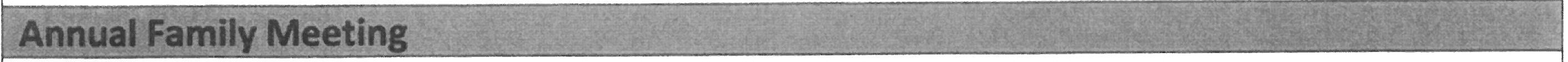 How the school coordinates and integrates parent and family activities that teach parents how to help their child(ren) at home? [ESEA Section 1116]The LEA strives to coordinate family engagement opportunities with various service providers and federal grants within our district.Annually, the Taylor County School District partners with the early learning coalition, Child Find, social services, and the Title I Schools to host an annual professional development and articulation meeting for all pre-school four-year-old providers. The purpose of the pre-K provider network session is to assist in the provision of curriculum and instruction aimed at readying students for kindergarten. Resources are also provided to pre-Kindergarten providers to be used with families to assist families with transition from Pre-K to the K-12 school system.District personnel, the Taylor County Health Department, Taylor County Pre-K and Taylor County High School will partner to provide academic and social services to parents enrolled in the Teen-Age Parent Program.The LEA will also assist with the facilitation of articulation of educational opportunities for families of students as they progress from school to school within the district. Activities designed to assist with transition include family information nights, school/program orientations, conferencing, and more.How the school coordinates and integrates parent and family activities that teach parents how to help their child(ren) at home? [ESEA Section 1116]The LEA strives to coordinate family engagement opportunities with various service providers and federal grants within our district.Annually, the Taylor County School District partners with the early learning coalition, Child Find, social services, and the Title I Schools to host an annual professional development and articulation meeting for all pre-school four-year-old providers. The purpose of the pre-K provider network session is to assist in the provision of curriculum and instruction aimed at readying students for kindergarten. Resources are also provided to pre-Kindergarten providers to be used with families to assist families with transition from Pre-K to the K-12 school system.District personnel, the Taylor County Health Department, Taylor County Pre-K and Taylor County High School will partner to provide academic and social services to parents enrolled in the Teen-Age Parent Program.The LEA will also assist with the facilitation of articulation of educational opportunities for families of students as they progress from school to school within the district. Activities designed to assist with transition include family information nights, school/program orientations, conferencing, and more.How the school coordinates and integrates parent and family activities that teach parents how to help their child(ren) at home? [ESEA Section 1116]The LEA strives to coordinate family engagement opportunities with various service providers and federal grants within our district.Annually, the Taylor County School District partners with the early learning coalition, Child Find, social services, and the Title I Schools to host an annual professional development and articulation meeting for all pre-school four-year-old providers. The purpose of the pre-K provider network session is to assist in the provision of curriculum and instruction aimed at readying students for kindergarten. Resources are also provided to pre-Kindergarten providers to be used with families to assist families with transition from Pre-K to the K-12 school system.District personnel, the Taylor County Health Department, Taylor County Pre-K and Taylor County High School will partner to provide academic and social services to parents enrolled in the Teen-Age Parent Program.The LEA will also assist with the facilitation of articulation of educational opportunities for families of students as they progress from school to school within the district. Activities designed to assist with transition include family information nights, school/program orientations, conferencing, and more.How the school coordinates and integrates parent and family activities that teach parents how to help their child(ren) at home? [ESEA Section 1116]The LEA strives to coordinate family engagement opportunities with various service providers and federal grants within our district.Annually, the Taylor County School District partners with the early learning coalition, Child Find, social services, and the Title I Schools to host an annual professional development and articulation meeting for all pre-school four-year-old providers. The purpose of the pre-K provider network session is to assist in the provision of curriculum and instruction aimed at readying students for kindergarten. Resources are also provided to pre-Kindergarten providers to be used with families to assist families with transition from Pre-K to the K-12 school system.District personnel, the Taylor County Health Department, Taylor County Pre-K and Taylor County High School will partner to provide academic and social services to parents enrolled in the Teen-Age Parent Program.The LEA will also assist with the facilitation of articulation of educational opportunities for families of students as they progress from school to school within the district. Activities designed to assist with transition include family information nights, school/program orientations, conferencing, and more.How the school coordinates and integrates parent and family activities that teach parents how to help their child(ren) at home? [ESEA Section 1116]The LEA strives to coordinate family engagement opportunities with various service providers and federal grants within our district.Annually, the Taylor County School District partners with the early learning coalition, Child Find, social services, and the Title I Schools to host an annual professional development and articulation meeting for all pre-school four-year-old providers. The purpose of the pre-K provider network session is to assist in the provision of curriculum and instruction aimed at readying students for kindergarten. Resources are also provided to pre-Kindergarten providers to be used with families to assist families with transition from Pre-K to the K-12 school system.District personnel, the Taylor County Health Department, Taylor County Pre-K and Taylor County High School will partner to provide academic and social services to parents enrolled in the Teen-Age Parent Program.The LEA will also assist with the facilitation of articulation of educational opportunities for families of students as they progress from school to school within the district. Activities designed to assist with transition include family information nights, school/program orientations, conferencing, and more.How the school coordinates and integrates parent and family activities that teach parents how to help their child(ren) at home? [ESEA Section 1116]The LEA strives to coordinate family engagement opportunities with various service providers and federal grants within our district.Annually, the Taylor County School District partners with the early learning coalition, Child Find, social services, and the Title I Schools to host an annual professional development and articulation meeting for all pre-school four-year-old providers. The purpose of the pre-K provider network session is to assist in the provision of curriculum and instruction aimed at readying students for kindergarten. Resources are also provided to pre-Kindergarten providers to be used with families to assist families with transition from Pre-K to the K-12 school system.District personnel, the Taylor County Health Department, Taylor County Pre-K and Taylor County High School will partner to provide academic and social services to parents enrolled in the Teen-Age Parent Program.The LEA will also assist with the facilitation of articulation of educational opportunities for families of students as they progress from school to school within the district. Activities designed to assist with transition include family information nights, school/program orientations, conferencing, and more.A brief description of the specific steps your school will take to conduct the annual meeting to inform parents and families of participating children about the school's Title I program?A brief description of the specific steps your school will take to conduct the annual meeting to inform parents and families of participating children about the school's Title I program?A brief description of the specific steps your school will take to conduct the annual meeting to inform parents and families of participating children about the school's Title I program?A brief description of the specific steps your school will take to conduct the annual meeting to inform parents and families of participating children about the school's Title I program?A brief description of the specific steps your school will take to conduct the annual meeting to inform parents and families of participating children about the school's Title I program?A brief description of the specific steps your school will take to conduct the annual meeting to inform parents and families of participating children about the school's Title I program?A brief description of the specific steps your school will take to conduct the annual meeting to inform parents and families of participating children about the school's Title I program?Each Title I school within the LEA will advertise and host an annual meeting within the first month of school. The purpose of the Title I Annual Parent Meeting is to provide information to parents of participating children about the Title I Program and their right to be involved in their child's educationEach Title I school within the LEA will advertise and host an annual meeting within the first month of school. The purpose of the Title I Annual Parent Meeting is to provide information to parents of participating children about the Title I Program and their right to be involved in their child's educationEach Title I school within the LEA will advertise and host an annual meeting within the first month of school. The purpose of the Title I Annual Parent Meeting is to provide information to parents of participating children about the Title I Program and their right to be involved in their child's educationEach Title I school within the LEA will advertise and host an annual meeting within the first month of school. The purpose of the Title I Annual Parent Meeting is to provide information to parents of participating children about the Title I Program and their right to be involved in their child's educationEach Title I school within the LEA will advertise and host an annual meeting within the first month of school. The purpose of the Title I Annual Parent Meeting is to provide information to parents of participating children about the Title I Program and their right to be involved in their child's educationEach Title I school within the LEA will advertise and host an annual meeting within the first month of school. The purpose of the Title I Annual Parent Meeting is to provide information to parents of participating children about the Title I Program and their right to be involved in their child's educationA description of the nature of the Title I program that is shared with parents (school wide or targeted assistance)?The Title I Annual Parent Meeting will be used to explain the Title I requirements, the school's participation in the Schoolwide Program, and the rights for parents to be involved. In addition, you may use this opportunity to:Explain what participation in Title I programs means, including:A description and explanation of the school's curriculum;Information on the forms of academic assessment used to measure student progress; andInformation on the proficiency levels students are expected to meet.Explain the district parent and family engagement policy, school parent and family engagement policy, and school­ parent compact;Explain the right of parents to become involved in the school's programs and ways to do so;Explain that parents have the right to request opportunities for regular meetings for parents to formulate suggestions and to participate, as appropriate, in decisions about the education of their children. The school must respond to any such suggestions as soon as practicably possible [Section 1116(4)(C), ESSA].A description of the nature of the Title I program that is shared with parents (school wide or targeted assistance)?The Title I Annual Parent Meeting will be used to explain the Title I requirements, the school's participation in the Schoolwide Program, and the rights for parents to be involved. In addition, you may use this opportunity to:Explain what participation in Title I programs means, including:A description and explanation of the school's curriculum;Information on the forms of academic assessment used to measure student progress; andInformation on the proficiency levels students are expected to meet.Explain the district parent and family engagement policy, school parent and family engagement policy, and school­ parent compact;Explain the right of parents to become involved in the school's programs and ways to do so;Explain that parents have the right to request opportunities for regular meetings for parents to formulate suggestions and to participate, as appropriate, in decisions about the education of their children. The school must respond to any such suggestions as soon as practicably possible [Section 1116(4)(C), ESSA].A description of the nature of the Title I program that is shared with parents (school wide or targeted assistance)?The Title I Annual Parent Meeting will be used to explain the Title I requirements, the school's participation in the Schoolwide Program, and the rights for parents to be involved. In addition, you may use this opportunity to:Explain what participation in Title I programs means, including:A description and explanation of the school's curriculum;Information on the forms of academic assessment used to measure student progress; andInformation on the proficiency levels students are expected to meet.Explain the district parent and family engagement policy, school parent and family engagement policy, and school­ parent compact;Explain the right of parents to become involved in the school's programs and ways to do so;Explain that parents have the right to request opportunities for regular meetings for parents to formulate suggestions and to participate, as appropriate, in decisions about the education of their children. The school must respond to any such suggestions as soon as practicably possible [Section 1116(4)(C), ESSA].A description of the nature of the Title I program that is shared with parents (school wide or targeted assistance)?The Title I Annual Parent Meeting will be used to explain the Title I requirements, the school's participation in the Schoolwide Program, and the rights for parents to be involved. In addition, you may use this opportunity to:Explain what participation in Title I programs means, including:A description and explanation of the school's curriculum;Information on the forms of academic assessment used to measure student progress; andInformation on the proficiency levels students are expected to meet.Explain the district parent and family engagement policy, school parent and family engagement policy, and school­ parent compact;Explain the right of parents to become involved in the school's programs and ways to do so;Explain that parents have the right to request opportunities for regular meetings for parents to formulate suggestions and to participate, as appropriate, in decisions about the education of their children. The school must respond to any such suggestions as soon as practicably possible [Section 1116(4)(C), ESSA].A description of the nature of the Title I program that is shared with parents (school wide or targeted assistance)?The Title I Annual Parent Meeting will be used to explain the Title I requirements, the school's participation in the Schoolwide Program, and the rights for parents to be involved. In addition, you may use this opportunity to:Explain what participation in Title I programs means, including:A description and explanation of the school's curriculum;Information on the forms of academic assessment used to measure student progress; andInformation on the proficiency levels students are expected to meet.Explain the district parent and family engagement policy, school parent and family engagement policy, and school­ parent compact;Explain the right of parents to become involved in the school's programs and ways to do so;Explain that parents have the right to request opportunities for regular meetings for parents to formulate suggestions and to participate, as appropriate, in decisions about the education of their children. The school must respond to any such suggestions as soon as practicably possible [Section 1116(4)(C), ESSA].A description of the nature of the Title I program that is shared with parents (school wide or targeted assistance)?The Title I Annual Parent Meeting will be used to explain the Title I requirements, the school's participation in the Schoolwide Program, and the rights for parents to be involved. In addition, you may use this opportunity to:Explain what participation in Title I programs means, including:A description and explanation of the school's curriculum;Information on the forms of academic assessment used to measure student progress; andInformation on the proficiency levels students are expected to meet.Explain the district parent and family engagement policy, school parent and family engagement policy, and school­ parent compact;Explain the right of parents to become involved in the school's programs and ways to do so;Explain that parents have the right to request opportunities for regular meetings for parents to formulate suggestions and to participate, as appropriate, in decisions about the education of their children. The school must respond to any such suggestions as soon as practicably possible [Section 1116(4)(C), ESSA].A description of how the meeting will cover annual progress, school choice, and the rights of parents are covered at the annual meeting?In addition to the description above, parents will learn about the following:-school level progress monitoring, timeline, assessments used, and reports that will be sent home-school schedules-parent and family engagement resources and will have an opportunity to meet the Title I Parent LiaisonA description of how the meeting will cover annual progress, school choice, and the rights of parents are covered at the annual meeting?In addition to the description above, parents will learn about the following:-school level progress monitoring, timeline, assessments used, and reports that will be sent home-school schedules-parent and family engagement resources and will have an opportunity to meet the Title I Parent LiaisonA description of how the meeting will cover annual progress, school choice, and the rights of parents are covered at the annual meeting?In addition to the description above, parents will learn about the following:-school level progress monitoring, timeline, assessments used, and reports that will be sent home-school schedules-parent and family engagement resources and will have an opportunity to meet the Title I Parent LiaisonA description of how the meeting will cover annual progress, school choice, and the rights of parents are covered at the annual meeting?In addition to the description above, parents will learn about the following:-school level progress monitoring, timeline, assessments used, and reports that will be sent home-school schedules-parent and family engagement resources and will have an opportunity to meet the Title I Parent LiaisonA description of how the meeting will cover annual progress, school choice, and the rights of parents are covered at the annual meeting?In addition to the description above, parents will learn about the following:-school level progress monitoring, timeline, assessments used, and reports that will be sent home-school schedules-parent and family engagement resources and will have an opportunity to meet the Title I Parent LiaisonA description of how the meeting will cover annual progress, school choice, and the rights of parents are covered at the annual meeting?In addition to the description above, parents will learn about the following:-school level progress monitoring, timeline, assessments used, and reports that will be sent home-school schedules-parent and family engagement resources and will have an opportunity to meet the Title I Parent LiaisonFlexible Family MeetingsFlexible Family MeetingsFlexible Family MeetingsFlexible Family MeetingsFlexible Family MeetingsFlexible Family MeetingsHow will the school offer a flexible number of meetings, such as meeting in the morning or evening? Check all that apply.□	AM Sessions at different times□	PM Sessions at different times □   AM & PM Sessions (Meetings offered at different times on the same day, same content)How will the school offer a flexible number of meetings, such as meeting in the morning or evening? Check all that apply.□	AM Sessions at different times□	PM Sessions at different times □   AM & PM Sessions (Meetings offered at different times on the same day, same content)How will the school offer a flexible number of meetings, such as meeting in the morning or evening? Check all that apply.□	AM Sessions at different times□	PM Sessions at different times □   AM & PM Sessions (Meetings offered at different times on the same day, same content)How will the school offer a flexible number of meetings, such as meeting in the morning or evening? Check all that apply.□	AM Sessions at different times□	PM Sessions at different times □   AM & PM Sessions (Meetings offered at different times on the same day, same content)How will the school offer a flexible number of meetings, such as meeting in the morning or evening? Check all that apply.□	AM Sessions at different times□	PM Sessions at different times □   AM & PM Sessions (Meetings offered at different times on the same day, same content)How will the school offer a flexible number of meetings, such as meeting in the morning or evening? Check all that apply.□	AM Sessions at different times□	PM Sessions at different times □   AM & PM Sessions (Meetings offered at different times on the same day, same content)How will the school provide, with Title I funds, transportation, childcare or home visits as such services relate to parent and family engagement?District schools will pay reasonable and necessary expenses associated with local parent and family engagementactivities, including transportation costs, in order to enable parents to participate in school-related meetings andHow will the school provide, with Title I funds, transportation, childcare or home visits as such services relate to parent and family engagement?District schools will pay reasonable and necessary expenses associated with local parent and family engagementactivities, including transportation costs, in order to enable parents to participate in school-related meetings andHow will the school provide, with Title I funds, transportation, childcare or home visits as such services relate to parent and family engagement?District schools will pay reasonable and necessary expenses associated with local parent and family engagementactivities, including transportation costs, in order to enable parents to participate in school-related meetings andHow will the school provide, with Title I funds, transportation, childcare or home visits as such services relate to parent and family engagement?District schools will pay reasonable and necessary expenses associated with local parent and family engagementactivities, including transportation costs, in order to enable parents to participate in school-related meetings andHow will the school provide, with Title I funds, transportation, childcare or home visits as such services relate to parent and family engagement?District schools will pay reasonable and necessary expenses associated with local parent and family engagementactivities, including transportation costs, in order to enable parents to participate in school-related meetings andHow will the school provide, with Title I funds, transportation, childcare or home visits as such services relate to parent and family engagement?District schools will pay reasonable and necessary expenses associated with local parent and family engagementactivities, including transportation costs, in order to enable parents to participate in school-related meetings andtraining sessions. Schools and LEAs should also arrange school meetings at a variety of times. LEAs and schools should consider the following options to ensure maximum participation:Provide transportation to and from the meeting;Hosting the Title I Annual Parent Meeting at various times such as evenings;Send information presented at the Title I Annual Parent Meeting home with students of the parents that did not attend;Ensure that teachers discuss the Title I Program with parents during conferences or home visits;Posting on LEA or school websites video or webcasts of the Title I Annual Parent Meeting;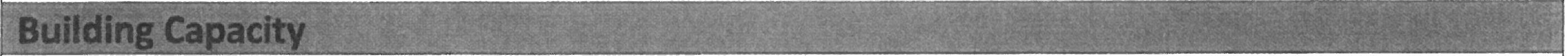 training sessions. Schools and LEAs should also arrange school meetings at a variety of times. LEAs and schools should consider the following options to ensure maximum participation:Provide transportation to and from the meeting;Hosting the Title I Annual Parent Meeting at various times such as evenings;Send information presented at the Title I Annual Parent Meeting home with students of the parents that did not attend;Ensure that teachers discuss the Title I Program with parents during conferences or home visits;Posting on LEA or school websites video or webcasts of the Title I Annual Parent Meeting;training sessions. Schools and LEAs should also arrange school meetings at a variety of times. LEAs and schools should consider the following options to ensure maximum participation:Provide transportation to and from the meeting;Hosting the Title I Annual Parent Meeting at various times such as evenings;Send information presented at the Title I Annual Parent Meeting home with students of the parents that did not attend;Ensure that teachers discuss the Title I Program with parents during conferences or home visits;Posting on LEA or school websites video or webcasts of the Title I Annual Parent Meeting;training sessions. Schools and LEAs should also arrange school meetings at a variety of times. LEAs and schools should consider the following options to ensure maximum participation:Provide transportation to and from the meeting;Hosting the Title I Annual Parent Meeting at various times such as evenings;Send information presented at the Title I Annual Parent Meeting home with students of the parents that did not attend;Ensure that teachers discuss the Title I Program with parents during conferences or home visits;Posting on LEA or school websites video or webcasts of the Title I Annual Parent Meeting;training sessions. Schools and LEAs should also arrange school meetings at a variety of times. LEAs and schools should consider the following options to ensure maximum participation:Provide transportation to and from the meeting;Hosting the Title I Annual Parent Meeting at various times such as evenings;Send information presented at the Title I Annual Parent Meeting home with students of the parents that did not attend;Ensure that teachers discuss the Title I Program with parents during conferences or home visits;Posting on LEA or school websites video or webcasts of the Title I Annual Parent Meeting;training sessions. Schools and LEAs should also arrange school meetings at a variety of times. LEAs and schools should consider the following options to ensure maximum participation:Provide transportation to and from the meeting;Hosting the Title I Annual Parent Meeting at various times such as evenings;Send information presented at the Title I Annual Parent Meeting home with students of the parents that did not attend;Ensure that teachers discuss the Title I Program with parents during conferences or home visits;Posting on LEA or school websites video or webcasts of the Title I Annual Parent Meeting;How the school will implement activities that will build the capacity for meaningful parent and family engagement? (Reflect on the planning process.)Each School Shall Provide -Program Information for Parents - Each LEA and school shall provide assistance to parents of participating Title I children in understanding such topics as the state's academic content and achievement standards, the assessments being used, the requirements of Title I, Part A, and how to monitor their children's progress and work with educators to improve their achievement.Educate Educators - Each LEA and school shall educate teachers, pupil services personnel, principals and other staff, with the assistance of parents, in the value and utility of contributions of parents, and in how to reach out to, communicate with, and work with parents as equal partners, implement and coordinate parent programs and build ties between parents and the school.Preschool Coordination - Each LEA and school shall, "to the extent feasible and appropriate," coordinate and integrate parental involvement programs with Head Start, Even Start, and other preschool programs, and conduct other activities, such as parent resource centers, that encourage and support parents in more fully participating in the education of their children.Understandable Communication - Each LEA and school shall ensure that information related to school and parent programs, meetings and other activities is sent to the parents of participating children in a format and, to the extent practicable, in a language the parents can understand.How will the school implement activities that will build relationship with the community to improve student achievement?The Taylor County School District hosts an active Faith-Based and Community Outreach Program. The Superintendent has been providing updates at churches and other local community meetings. The TCS Mentoring Program outreach has served to make all community stakeholders aware of achievement status, school and district grades, as well as attendance and disciplinary data.How the school will provide materials and trainings to assist parents or families to work with their child{ren)?Each school within the LEA shall provide materials and training, such as literacy training and training on how to use technology, to help parents work with their children to improve achievement.  Parent and Family Engagement sessions may be offered face to face or virtually.How the school will provide other reasonable support for parent and family engagement activities? (opportunities for volunteering, chew and chat, etc.) [ESEA Section 1116]Each school within the LEA shall provide such other reasonable support for parental involvement activities as parents may request such as transportation, supplemental academic materials, additional copies of curriculum materials, child-care, and translation services.How the school will provide other reasonable support for parent and family engagement activities? (opportunities for volunteering, chew and chat, etc.) [ESEA Section 1116]Each school within the LEA shall provide such other reasonable support for parental involvement activities as parents may request such as transportation, supplemental academic materials, additional copies of curriculum materials, child-care, and translation services.How the school will provide other reasonable support for parent and family engagement activities? (opportunities for volunteering, chew and chat, etc.) [ESEA Section 1116]Each school within the LEA shall provide such other reasonable support for parental involvement activities as parents may request such as transportation, supplemental academic materials, additional copies of curriculum materials, child-care, and translation services.How the school will provide other reasonable support for parent and family engagement activities? (opportunities for volunteering, chew and chat, etc.) [ESEA Section 1116]Each school within the LEA shall provide such other reasonable support for parental involvement activities as parents may request such as transportation, supplemental academic materials, additional copies of curriculum materials, child-care, and translation services.How the school will provide other reasonable support for parent and family engagement activities? (opportunities for volunteering, chew and chat, etc.) [ESEA Section 1116]Each school within the LEA shall provide such other reasonable support for parental involvement activities as parents may request such as transportation, supplemental academic materials, additional copies of curriculum materials, child-care, and translation services.How the school will provide other reasonable support for parent and family engagement activities? (opportunities for volunteering, chew and chat, etc.) [ESEA Section 1116]Each school within the LEA shall provide such other reasonable support for parental involvement activities as parents may request such as transportation, supplemental academic materials, additional copies of curriculum materials, child-care, and translation services.How the school will provide other reasonable support for parent and family engagement activities? (opportunities for volunteering, chew and chat, etc.) [ESEA Section 1116]Each school within the LEA shall provide such other reasonable support for parental involvement activities as parents may request such as transportation, supplemental academic materials, additional copies of curriculum materials, child-care, and translation services.How the school will provide other reasonable support for parent and family engagement activities? (opportunities for volunteering, chew and chat, etc.) [ESEA Section 1116]Each school within the LEA shall provide such other reasonable support for parental involvement activities as parents may request such as transportation, supplemental academic materials, additional copies of curriculum materials, child-care, and translation services.How the school will provide other reasonable support for parent and family engagement activities? (opportunities for volunteering, chew and chat, etc.) [ESEA Section 1116]Each school within the LEA shall provide such other reasonable support for parental involvement activities as parents may request such as transportation, supplemental academic materials, additional copies of curriculum materials, child-care, and translation services.How the school will provide other reasonable support for parent and family engagement activities? (opportunities for volunteering, chew and chat, etc.) [ESEA Section 1116]Each school within the LEA shall provide such other reasonable support for parental involvement activities as parents may request such as transportation, supplemental academic materials, additional copies of curriculum materials, child-care, and translation services.How the school will provide other reasonable support for parent and family engagement activities? (opportunities for volunteering, chew and chat, etc.) [ESEA Section 1116]Each school within the LEA shall provide such other reasonable support for parental involvement activities as parents may request such as transportation, supplemental academic materials, additional copies of curriculum materials, child-care, and translation services.How the school will provide other reasonable support for parent and family engagement activities? (opportunities for volunteering, chew and chat, etc.) [ESEA Section 1116]Each school within the LEA shall provide such other reasonable support for parental involvement activities as parents may request such as transportation, supplemental academic materials, additional copies of curriculum materials, child-care, and translation services.How the school will provide other reasonable support for parent and family engagement activities? (opportunities for volunteering, chew and chat, etc.) [ESEA Section 1116]Each school within the LEA shall provide such other reasonable support for parental involvement activities as parents may request such as transportation, supplemental academic materials, additional copies of curriculum materials, child-care, and translation services.How the school will provide other reasonable support for parent and family engagement activities? (opportunities for volunteering, chew and chat, etc.) [ESEA Section 1116]Each school within the LEA shall provide such other reasonable support for parental involvement activities as parents may request such as transportation, supplemental academic materials, additional copies of curriculum materials, child-care, and translation services.How the school will provide other reasonable support for parent and family engagement activities? (opportunities for volunteering, chew and chat, etc.) [ESEA Section 1116]Each school within the LEA shall provide such other reasonable support for parental involvement activities as parents may request such as transportation, supplemental academic materials, additional copies of curriculum materials, child-care, and translation services.How the school will provide other reasonable support for parent and family engagement activities? (opportunities for volunteering, chew and chat, etc.) [ESEA Section 1116]Each school within the LEA shall provide such other reasonable support for parental involvement activities as parents may request such as transportation, supplemental academic materials, additional copies of curriculum materials, child-care, and translation services.Parent and Family Engagements Events:Parent and Family Engagements Events:Parent and Family Engagements Events:Parent and Family Engagements Events:Parent and Family Engagements Events:Parent and Family Engagements Events:Parent and Family Engagements Events:Parent and Family Engagements Events:Parent and Family Engagements Events:Parent and Family Engagements Events:Parent and Family Engagements Events:Parent and Family Engagements Events:Parent and Family Engagements Events:Parent and Family Engagements Events:Parent and Family Engagements Events:Parent and Family Engagements Events:CountCountName of ActivityName of ActivityPerson ResponsiblePerson ResponsibleAnticipatedAnticipatedTimelineTimelineEvidence of EffectivenessEvidence of EffectivenessCountCountPerson ResponsiblePerson Responsiblelmpact on Studentlmpact on StudentEvidence of EffectivenessEvidence of EffectivenessCountCountAchievementAchievement11Annual ESSA Update for Schools and ParentsAnnual ESSA Update for Schools and ParentsDirector of InstructionDirector of InstructionParents will be provided with a PowerPoint outlining FSA Data, student achievement andother dataParents will be provided with a PowerPoint outlining FSA Data, student achievement andother data1-30-211-30-21Parent surveys, notices in newspapers, documentationParent surveys, notices in newspapers, documentation22Title I Parent and Family Engagement NightsRead With Me Nights.Title I Parent and Family Engagement NightsRead With Me Nights.Principals &TeachersPrincipals &TeachersTeachers will meet a minimum of 3 times/year to discuss child's assessments results, expectations, & goals for schoolyear.Teachers will meet a minimum of 3 times/year to discuss child's assessments results, expectations, & goals for schoolyear.9-2020, 1-2021, 4-20219-2020, 1-2021, 4-2021Sign-In SheetsSign-In Sheets33Professional - Development for ParentsProfessional - Development for ParentsDirector ofInstruction/ PrincipalsDirector ofInstruction/ PrincipalsPFEP School Level PlanningPFEP School Level Planning9-20209-2020Sign-In Sheet, Participant SurveysSign-In Sheet, Participant Surveys44Professional Development for Teachers and StaffProfessional Development for Teachers and StaffDirector of Instruction/ PrincipalsDirector of Instruction/ PrincipalsSmall group, content specific sessions for teachers and staff concentrating on strengthening and maintaining positive teacher/ parentrelationships.Small group, content specific sessions for teachers and staff concentrating on strengthening and maintaining positive teacher/ parentrelationships.Through-out the yearThrough-out the yearAttendance Rosters, Staff Climate SurveysAttendance Rosters, Staff Climate Surveys55Back to School OrientationsBack to School OrientationsPrincipalsPrincipalsSharinginformation about the schoolSharinginformation about the schoolAugust, 2020August, 2020Sign-In SheetsSign-In Sheets66Title I Annual MeetingTitle I Annual MeetingPrincipalsPrincipalsPresent Title I information to schoolsPresent Title I information to schoolsSeptember, 2020September, 2020Sign-In SheetsSign-In Sheets77SAC MeetingsSAC MeetingsPrincipalsPrincipalsMonthly input from parents on decision-making.Monthly input from parents on decision-making.Monthly- various schools use differentdatesMonthly- various schools use differentdatesSign-In SheetsSign-In Sheets88991010Other School wide Activities:	How other activities such as the family resource center1   the school will conduct encourage and support parents and families in more meaningful engagement in the education of their child(ren)?Other School wide Activities:	How other activities such as the family resource center1   the school will conduct encourage and support parents and families in more meaningful engagement in the education of their child(ren)?Other School wide Activities:	How other activities such as the family resource center1   the school will conduct encourage and support parents and families in more meaningful engagement in the education of their child(ren)?Other School wide Activities:	How other activities such as the family resource center1   the school will conduct encourage and support parents and families in more meaningful engagement in the education of their child(ren)?Other School wide Activities:	How other activities such as the family resource center1   the school will conduct encourage and support parents and families in more meaningful engagement in the education of their child(ren)?Other School wide Activities:	How other activities such as the family resource center1   the school will conduct encourage and support parents and families in more meaningful engagement in the education of their child(ren)?Other School wide Activities:	How other activities such as the family resource center1   the school will conduct encourage and support parents and families in more meaningful engagement in the education of their child(ren)?Other School wide Activities:	How other activities such as the family resource center1   the school will conduct encourage and support parents and families in more meaningful engagement in the education of their child(ren)?Other School wide Activities:	How other activities such as the family resource center1   the school will conduct encourage and support parents and families in more meaningful engagement in the education of their child(ren)?Other School wide Activities:	How other activities such as the family resource center1   the school will conduct encourage and support parents and families in more meaningful engagement in the education of their child(ren)?Other School wide Activities:	How other activities such as the family resource center1   the school will conduct encourage and support parents and families in more meaningful engagement in the education of their child(ren)?Other School wide Activities:	How other activities such as the family resource center1   the school will conduct encourage and support parents and families in more meaningful engagement in the education of their child(ren)?Other School wide Activities:	How other activities such as the family resource center1   the school will conduct encourage and support parents and families in more meaningful engagement in the education of their child(ren)?Other School wide Activities:	How other activities such as the family resource center1   the school will conduct encourage and support parents and families in more meaningful engagement in the education of their child(ren)?Other School wide Activities:	How other activities such as the family resource center1   the school will conduct encourage and support parents and families in more meaningful engagement in the education of their child(ren)?Other School wide Activities:	How other activities such as the family resource center1   the school will conduct encourage and support parents and families in more meaningful engagement in the education of their child(ren)?Staff DevelopmentStaff DevelopmentStaff DevelopmentStaff DevelopmentStaff DevelopmentStaff DevelopmentStaff DevelopmentStaff DevelopmentStaff DevelopmentStaff DevelopmentStaff DevelopmentStaff DevelopmentStaff DevelopmentStaff DevelopmentStaff DevelopmentStaff DevelopmentDescribe the professional development activities the school will provide to educate teachers 1 Specialized instructional Support Personnel1 other school leaders, and other staff on the assistance of Parents and families and in the value of their contributions.Describe the professional development activities the school will provide to educate teachers 1 Specialized instructional Support Personnel1 other school leaders, and other staff on the assistance of Parents and families and in the value of their contributions.Describe the professional development activities the school will provide to educate teachers 1 Specialized instructional Support Personnel1 other school leaders, and other staff on the assistance of Parents and families and in the value of their contributions.Describe the professional development activities the school will provide to educate teachers 1 Specialized instructional Support Personnel1 other school leaders, and other staff on the assistance of Parents and families and in the value of their contributions.Describe the professional development activities the school will provide to educate teachers 1 Specialized instructional Support Personnel1 other school leaders, and other staff on the assistance of Parents and families and in the value of their contributions.Describe the professional development activities the school will provide to educate teachers 1 Specialized instructional Support Personnel1 other school leaders, and other staff on the assistance of Parents and families and in the value of their contributions.Describe the professional development activities the school will provide to educate teachers 1 Specialized instructional Support Personnel1 other school leaders, and other staff on the assistance of Parents and families and in the value of their contributions.Describe the professional development activities the school will provide to educate teachers 1 Specialized instructional Support Personnel1 other school leaders, and other staff on the assistance of Parents and families and in the value of their contributions.Describe the professional development activities the school will provide to educate teachers 1 Specialized instructional Support Personnel1 other school leaders, and other staff on the assistance of Parents and families and in the value of their contributions.CountName of ActivityPerson ResponsibleAnticipatedTimelineEvidence ofEffectivenessCountPerson Responsiblelmpact on StudentEvidence ofEffectivenessCountAchievement1Professional Development onDirector of Instruction/Content specific sessions forFirst 9 weeksSign-In Sheets, teacher surveys, IPDP's parentStrengthening Parent/Principalsteachers to use withsurveysFamily Relationshipsparents, includingways theystrengthen theirinvolvement in theirchild's education2Professional LearningCommunitiesSchool Principal/School Level Parent InvolvementOngoing throughoutSign-in sheets, teacher surveys, IPDPsParentCommittee bookthe schoolLiaisonsstudy activitiesyear3ProfessionalDevelopment forDirector ofInstruction/Small group,content specificThrough-outthe yearAttendance Rosters, Staff Climate SurveysTeachers and Staff onPrincipalssessions forParent and Familyteachers and staffEngagement4Parent and Family Engagement Compacts and ConferencingPrincipalsTraining for newhires and updates for returning staffAugust, 2020PD follow-up567Describe the professional development activities the school will provide to educate teachers 1 specializedDescribe the professional development activities the school will provide to educate teachers 1 specializedDescribe the professional development activities the school will provide to educate teachers 1 specializedDescribe the professional development activities the school will provide to educate teachers 1 specializedDescribe the professional development activities the school will provide to educate teachers 1 specializedDescribe the professional development activities the school will provide to educate teachers 1 specializedDescribe the professional development activities the school will provide to educate teachers 1 specializedDescribe the professional development activities the school will provide to educate teachers 1 specializedDescribe the professional development activities the school will provide to educate teachers 1 specializedinstructional support personnel, school leaders and other staff on how to reach out to andinstructional support personnel, school leaders and other staff on how to reach out to andinstructional support personnel, school leaders and other staff on how to reach out to andinstructional support personnel, school leaders and other staff on how to reach out to andinstructional support personnel, school leaders and other staff on how to reach out to andinstructional support personnel, school leaders and other staff on how to reach out to andinstructional support personnel, school leaders and other staff on how to reach out to andinstructional support personnel, school leaders and other staff on how to reach out to andinstructional support personnel, school leaders and other staff on how to reach out to andcommunicate with1 and work with Parents and families as equal Partners.The Taylor County School District will take the following actions to ensure technical assistance and other support to assist Title I schools in planning and implementing effective parent and family engagement programs designed to improve student achievement and school performance:District personnel will provide an ESSA Title I technical assistance update annually to the SAC of each Title I school, which will include: requirements of Title I, reporting on student assessment data, school grade targets, and best practices of family engagement.The District will hold technical assistance meetings with Title I principals to discuss and review Tl-related matters, including family engagement strategies and activities.The District will provide professional development for parent liaisons to build their capacity in the area of family engagement.At the end of each school year, District personnel will meet with administrators and staff of the Title Ischools to review assessment data, parent evaluations, and climate surveys and use this information incommunicate with1 and work with Parents and families as equal Partners.The Taylor County School District will take the following actions to ensure technical assistance and other support to assist Title I schools in planning and implementing effective parent and family engagement programs designed to improve student achievement and school performance:District personnel will provide an ESSA Title I technical assistance update annually to the SAC of each Title I school, which will include: requirements of Title I, reporting on student assessment data, school grade targets, and best practices of family engagement.The District will hold technical assistance meetings with Title I principals to discuss and review Tl-related matters, including family engagement strategies and activities.The District will provide professional development for parent liaisons to build their capacity in the area of family engagement.At the end of each school year, District personnel will meet with administrators and staff of the Title Ischools to review assessment data, parent evaluations, and climate surveys and use this information incommunicate with1 and work with Parents and families as equal Partners.The Taylor County School District will take the following actions to ensure technical assistance and other support to assist Title I schools in planning and implementing effective parent and family engagement programs designed to improve student achievement and school performance:District personnel will provide an ESSA Title I technical assistance update annually to the SAC of each Title I school, which will include: requirements of Title I, reporting on student assessment data, school grade targets, and best practices of family engagement.The District will hold technical assistance meetings with Title I principals to discuss and review Tl-related matters, including family engagement strategies and activities.The District will provide professional development for parent liaisons to build their capacity in the area of family engagement.At the end of each school year, District personnel will meet with administrators and staff of the Title Ischools to review assessment data, parent evaluations, and climate surveys and use this information incommunicate with1 and work with Parents and families as equal Partners.The Taylor County School District will take the following actions to ensure technical assistance and other support to assist Title I schools in planning and implementing effective parent and family engagement programs designed to improve student achievement and school performance:District personnel will provide an ESSA Title I technical assistance update annually to the SAC of each Title I school, which will include: requirements of Title I, reporting on student assessment data, school grade targets, and best practices of family engagement.The District will hold technical assistance meetings with Title I principals to discuss and review Tl-related matters, including family engagement strategies and activities.The District will provide professional development for parent liaisons to build their capacity in the area of family engagement.At the end of each school year, District personnel will meet with administrators and staff of the Title Ischools to review assessment data, parent evaluations, and climate surveys and use this information incommunicate with1 and work with Parents and families as equal Partners.The Taylor County School District will take the following actions to ensure technical assistance and other support to assist Title I schools in planning and implementing effective parent and family engagement programs designed to improve student achievement and school performance:District personnel will provide an ESSA Title I technical assistance update annually to the SAC of each Title I school, which will include: requirements of Title I, reporting on student assessment data, school grade targets, and best practices of family engagement.The District will hold technical assistance meetings with Title I principals to discuss and review Tl-related matters, including family engagement strategies and activities.The District will provide professional development for parent liaisons to build their capacity in the area of family engagement.At the end of each school year, District personnel will meet with administrators and staff of the Title Ischools to review assessment data, parent evaluations, and climate surveys and use this information incommunicate with1 and work with Parents and families as equal Partners.The Taylor County School District will take the following actions to ensure technical assistance and other support to assist Title I schools in planning and implementing effective parent and family engagement programs designed to improve student achievement and school performance:District personnel will provide an ESSA Title I technical assistance update annually to the SAC of each Title I school, which will include: requirements of Title I, reporting on student assessment data, school grade targets, and best practices of family engagement.The District will hold technical assistance meetings with Title I principals to discuss and review Tl-related matters, including family engagement strategies and activities.The District will provide professional development for parent liaisons to build their capacity in the area of family engagement.At the end of each school year, District personnel will meet with administrators and staff of the Title Ischools to review assessment data, parent evaluations, and climate surveys and use this information incommunicate with1 and work with Parents and families as equal Partners.The Taylor County School District will take the following actions to ensure technical assistance and other support to assist Title I schools in planning and implementing effective parent and family engagement programs designed to improve student achievement and school performance:District personnel will provide an ESSA Title I technical assistance update annually to the SAC of each Title I school, which will include: requirements of Title I, reporting on student assessment data, school grade targets, and best practices of family engagement.The District will hold technical assistance meetings with Title I principals to discuss and review Tl-related matters, including family engagement strategies and activities.The District will provide professional development for parent liaisons to build their capacity in the area of family engagement.At the end of each school year, District personnel will meet with administrators and staff of the Title Ischools to review assessment data, parent evaluations, and climate surveys and use this information incommunicate with1 and work with Parents and families as equal Partners.The Taylor County School District will take the following actions to ensure technical assistance and other support to assist Title I schools in planning and implementing effective parent and family engagement programs designed to improve student achievement and school performance:District personnel will provide an ESSA Title I technical assistance update annually to the SAC of each Title I school, which will include: requirements of Title I, reporting on student assessment data, school grade targets, and best practices of family engagement.The District will hold technical assistance meetings with Title I principals to discuss and review Tl-related matters, including family engagement strategies and activities.The District will provide professional development for parent liaisons to build their capacity in the area of family engagement.At the end of each school year, District personnel will meet with administrators and staff of the Title Ischools to review assessment data, parent evaluations, and climate surveys and use this information incommunicate with1 and work with Parents and families as equal Partners.The Taylor County School District will take the following actions to ensure technical assistance and other support to assist Title I schools in planning and implementing effective parent and family engagement programs designed to improve student achievement and school performance:District personnel will provide an ESSA Title I technical assistance update annually to the SAC of each Title I school, which will include: requirements of Title I, reporting on student assessment data, school grade targets, and best practices of family engagement.The District will hold technical assistance meetings with Title I principals to discuss and review Tl-related matters, including family engagement strategies and activities.The District will provide professional development for parent liaisons to build their capacity in the area of family engagement.At the end of each school year, District personnel will meet with administrators and staff of the Title Ischools to review assessment data, parent evaluations, and climate surveys and use this information indeveloping plans for the upcoming year designed to improve student achievement, school performance, and meaningful parent and family engagement.The District will provide a minimum of one (1) Peer Review event for Title I schools and district personnel to review, discuss, and revise (if necessary) the parent and family engagement policies.The District will provide annual technical assistance for Title I administrators and staff, including strategies for engaging families in their child's education.The District ensures that each Title I school provides its families with a district web-site link which describes Title I parent and family engagement activities and opportunities.The District will ensure that each Title I School provides families with access to a copy of the school's Parent and Family Engagement Policy.The District will provide on-going information to parents using the Blackboard Connect Ed messaging system, the school website, and the district website.The District will include information related to parental involvement to improve student achievement and school performance in student planners, handbooks, and separate mailings.Each school, to the extent possible, will send notifications to parents in other languages and in a format that parents can understand.developing plans for the upcoming year designed to improve student achievement, school performance, and meaningful parent and family engagement.The District will provide a minimum of one (1) Peer Review event for Title I schools and district personnel to review, discuss, and revise (if necessary) the parent and family engagement policies.The District will provide annual technical assistance for Title I administrators and staff, including strategies for engaging families in their child's education.The District ensures that each Title I school provides its families with a district web-site link which describes Title I parent and family engagement activities and opportunities.The District will ensure that each Title I School provides families with access to a copy of the school's Parent and Family Engagement Policy.The District will provide on-going information to parents using the Blackboard Connect Ed messaging system, the school website, and the district website.The District will include information related to parental involvement to improve student achievement and school performance in student planners, handbooks, and separate mailings.Each school, to the extent possible, will send notifications to parents in other languages and in a format that parents can understand.developing plans for the upcoming year designed to improve student achievement, school performance, and meaningful parent and family engagement.The District will provide a minimum of one (1) Peer Review event for Title I schools and district personnel to review, discuss, and revise (if necessary) the parent and family engagement policies.The District will provide annual technical assistance for Title I administrators and staff, including strategies for engaging families in their child's education.The District ensures that each Title I school provides its families with a district web-site link which describes Title I parent and family engagement activities and opportunities.The District will ensure that each Title I School provides families with access to a copy of the school's Parent and Family Engagement Policy.The District will provide on-going information to parents using the Blackboard Connect Ed messaging system, the school website, and the district website.The District will include information related to parental involvement to improve student achievement and school performance in student planners, handbooks, and separate mailings.Each school, to the extent possible, will send notifications to parents in other languages and in a format that parents can understand.developing plans for the upcoming year designed to improve student achievement, school performance, and meaningful parent and family engagement.The District will provide a minimum of one (1) Peer Review event for Title I schools and district personnel to review, discuss, and revise (if necessary) the parent and family engagement policies.The District will provide annual technical assistance for Title I administrators and staff, including strategies for engaging families in their child's education.The District ensures that each Title I school provides its families with a district web-site link which describes Title I parent and family engagement activities and opportunities.The District will ensure that each Title I School provides families with access to a copy of the school's Parent and Family Engagement Policy.The District will provide on-going information to parents using the Blackboard Connect Ed messaging system, the school website, and the district website.The District will include information related to parental involvement to improve student achievement and school performance in student planners, handbooks, and separate mailings.Each school, to the extent possible, will send notifications to parents in other languages and in a format that parents can understand.developing plans for the upcoming year designed to improve student achievement, school performance, and meaningful parent and family engagement.The District will provide a minimum of one (1) Peer Review event for Title I schools and district personnel to review, discuss, and revise (if necessary) the parent and family engagement policies.The District will provide annual technical assistance for Title I administrators and staff, including strategies for engaging families in their child's education.The District ensures that each Title I school provides its families with a district web-site link which describes Title I parent and family engagement activities and opportunities.The District will ensure that each Title I School provides families with access to a copy of the school's Parent and Family Engagement Policy.The District will provide on-going information to parents using the Blackboard Connect Ed messaging system, the school website, and the district website.The District will include information related to parental involvement to improve student achievement and school performance in student planners, handbooks, and separate mailings.Each school, to the extent possible, will send notifications to parents in other languages and in a format that parents can understand.developing plans for the upcoming year designed to improve student achievement, school performance, and meaningful parent and family engagement.The District will provide a minimum of one (1) Peer Review event for Title I schools and district personnel to review, discuss, and revise (if necessary) the parent and family engagement policies.The District will provide annual technical assistance for Title I administrators and staff, including strategies for engaging families in their child's education.The District ensures that each Title I school provides its families with a district web-site link which describes Title I parent and family engagement activities and opportunities.The District will ensure that each Title I School provides families with access to a copy of the school's Parent and Family Engagement Policy.The District will provide on-going information to parents using the Blackboard Connect Ed messaging system, the school website, and the district website.The District will include information related to parental involvement to improve student achievement and school performance in student planners, handbooks, and separate mailings.Each school, to the extent possible, will send notifications to parents in other languages and in a format that parents can understand.developing plans for the upcoming year designed to improve student achievement, school performance, and meaningful parent and family engagement.The District will provide a minimum of one (1) Peer Review event for Title I schools and district personnel to review, discuss, and revise (if necessary) the parent and family engagement policies.The District will provide annual technical assistance for Title I administrators and staff, including strategies for engaging families in their child's education.The District ensures that each Title I school provides its families with a district web-site link which describes Title I parent and family engagement activities and opportunities.The District will ensure that each Title I School provides families with access to a copy of the school's Parent and Family Engagement Policy.The District will provide on-going information to parents using the Blackboard Connect Ed messaging system, the school website, and the district website.The District will include information related to parental involvement to improve student achievement and school performance in student planners, handbooks, and separate mailings.Each school, to the extent possible, will send notifications to parents in other languages and in a format that parents can understand.developing plans for the upcoming year designed to improve student achievement, school performance, and meaningful parent and family engagement.The District will provide a minimum of one (1) Peer Review event for Title I schools and district personnel to review, discuss, and revise (if necessary) the parent and family engagement policies.The District will provide annual technical assistance for Title I administrators and staff, including strategies for engaging families in their child's education.The District ensures that each Title I school provides its families with a district web-site link which describes Title I parent and family engagement activities and opportunities.The District will ensure that each Title I School provides families with access to a copy of the school's Parent and Family Engagement Policy.The District will provide on-going information to parents using the Blackboard Connect Ed messaging system, the school website, and the district website.The District will include information related to parental involvement to improve student achievement and school performance in student planners, handbooks, and separate mailings.Each school, to the extent possible, will send notifications to parents in other languages and in a format that parents can understand.developing plans for the upcoming year designed to improve student achievement, school performance, and meaningful parent and family engagement.The District will provide a minimum of one (1) Peer Review event for Title I schools and district personnel to review, discuss, and revise (if necessary) the parent and family engagement policies.The District will provide annual technical assistance for Title I administrators and staff, including strategies for engaging families in their child's education.The District ensures that each Title I school provides its families with a district web-site link which describes Title I parent and family engagement activities and opportunities.The District will ensure that each Title I School provides families with access to a copy of the school's Parent and Family Engagement Policy.The District will provide on-going information to parents using the Blackboard Connect Ed messaging system, the school website, and the district website.The District will include information related to parental involvement to improve student achievement and school performance in student planners, handbooks, and separate mailings.Each school, to the extent possible, will send notifications to parents in other languages and in a format that parents can understand.Describe the professional development activities the school will provide to educate teachers, specialized instructional support personnel, principals, and other school leaders and other staff on implementing and coordinating parent and family programs and building ties between parents and families and the school. (ESEA Section 1116]Title I schools will provide professional development for teachers and staff on the topic of parent and family outreach concentrated on strengthening and maintaining teacher/parent relationships. Professional development will be held during the first nine weeks of school. The anticipated impact on student achievement will be an increased number of successful parent conferences and family engagement events. Evidence will include the quantity of parent attendance at PFEP activities.According to the USED Dual Capacity-Building Framework for Family-School Partnerships, "the increase in policies promoting family engagement is a sign of progress toward improving educational opportunities for all children. Yet these mandates are often predicated on a fundamental assumption: that the educators and families charged with developing effective partnerships between home and school already possess the requisite skills, knowledge, confidence, and belief systems-in other words, the collective capacity-to successfully implement and sustain these important home-school relationships. Unfortunately, this assumption is deeply flawed. Principals and teachers receive little training for engaging families and report feeling under-prepared, despite valuing relationships with families."Describe the professional development activities the school will provide to educate teachers, specialized instructional support personnel, principals, and other school leaders and other staff on implementing and coordinating parent and family programs and building ties between parents and families and the school. (ESEA Section 1116]Title I schools will provide professional development for teachers and staff on the topic of parent and family outreach concentrated on strengthening and maintaining teacher/parent relationships. Professional development will be held during the first nine weeks of school. The anticipated impact on student achievement will be an increased number of successful parent conferences and family engagement events. Evidence will include the quantity of parent attendance at PFEP activities.According to the USED Dual Capacity-Building Framework for Family-School Partnerships, "the increase in policies promoting family engagement is a sign of progress toward improving educational opportunities for all children. Yet these mandates are often predicated on a fundamental assumption: that the educators and families charged with developing effective partnerships between home and school already possess the requisite skills, knowledge, confidence, and belief systems-in other words, the collective capacity-to successfully implement and sustain these important home-school relationships. Unfortunately, this assumption is deeply flawed. Principals and teachers receive little training for engaging families and report feeling under-prepared, despite valuing relationships with families."Describe the professional development activities the school will provide to educate teachers, specialized instructional support personnel, principals, and other school leaders and other staff on implementing and coordinating parent and family programs and building ties between parents and families and the school. (ESEA Section 1116]Title I schools will provide professional development for teachers and staff on the topic of parent and family outreach concentrated on strengthening and maintaining teacher/parent relationships. Professional development will be held during the first nine weeks of school. The anticipated impact on student achievement will be an increased number of successful parent conferences and family engagement events. Evidence will include the quantity of parent attendance at PFEP activities.According to the USED Dual Capacity-Building Framework for Family-School Partnerships, "the increase in policies promoting family engagement is a sign of progress toward improving educational opportunities for all children. Yet these mandates are often predicated on a fundamental assumption: that the educators and families charged with developing effective partnerships between home and school already possess the requisite skills, knowledge, confidence, and belief systems-in other words, the collective capacity-to successfully implement and sustain these important home-school relationships. Unfortunately, this assumption is deeply flawed. Principals and teachers receive little training for engaging families and report feeling under-prepared, despite valuing relationships with families."Describe the professional development activities the school will provide to educate teachers, specialized instructional support personnel, principals, and other school leaders and other staff on implementing and coordinating parent and family programs and building ties between parents and families and the school. (ESEA Section 1116]Title I schools will provide professional development for teachers and staff on the topic of parent and family outreach concentrated on strengthening and maintaining teacher/parent relationships. Professional development will be held during the first nine weeks of school. The anticipated impact on student achievement will be an increased number of successful parent conferences and family engagement events. Evidence will include the quantity of parent attendance at PFEP activities.According to the USED Dual Capacity-Building Framework for Family-School Partnerships, "the increase in policies promoting family engagement is a sign of progress toward improving educational opportunities for all children. Yet these mandates are often predicated on a fundamental assumption: that the educators and families charged with developing effective partnerships between home and school already possess the requisite skills, knowledge, confidence, and belief systems-in other words, the collective capacity-to successfully implement and sustain these important home-school relationships. Unfortunately, this assumption is deeply flawed. Principals and teachers receive little training for engaging families and report feeling under-prepared, despite valuing relationships with families."Describe the professional development activities the school will provide to educate teachers, specialized instructional support personnel, principals, and other school leaders and other staff on implementing and coordinating parent and family programs and building ties between parents and families and the school. (ESEA Section 1116]Title I schools will provide professional development for teachers and staff on the topic of parent and family outreach concentrated on strengthening and maintaining teacher/parent relationships. Professional development will be held during the first nine weeks of school. The anticipated impact on student achievement will be an increased number of successful parent conferences and family engagement events. Evidence will include the quantity of parent attendance at PFEP activities.According to the USED Dual Capacity-Building Framework for Family-School Partnerships, "the increase in policies promoting family engagement is a sign of progress toward improving educational opportunities for all children. Yet these mandates are often predicated on a fundamental assumption: that the educators and families charged with developing effective partnerships between home and school already possess the requisite skills, knowledge, confidence, and belief systems-in other words, the collective capacity-to successfully implement and sustain these important home-school relationships. Unfortunately, this assumption is deeply flawed. Principals and teachers receive little training for engaging families and report feeling under-prepared, despite valuing relationships with families."Describe the professional development activities the school will provide to educate teachers, specialized instructional support personnel, principals, and other school leaders and other staff on implementing and coordinating parent and family programs and building ties between parents and families and the school. (ESEA Section 1116]Title I schools will provide professional development for teachers and staff on the topic of parent and family outreach concentrated on strengthening and maintaining teacher/parent relationships. Professional development will be held during the first nine weeks of school. The anticipated impact on student achievement will be an increased number of successful parent conferences and family engagement events. Evidence will include the quantity of parent attendance at PFEP activities.According to the USED Dual Capacity-Building Framework for Family-School Partnerships, "the increase in policies promoting family engagement is a sign of progress toward improving educational opportunities for all children. Yet these mandates are often predicated on a fundamental assumption: that the educators and families charged with developing effective partnerships between home and school already possess the requisite skills, knowledge, confidence, and belief systems-in other words, the collective capacity-to successfully implement and sustain these important home-school relationships. Unfortunately, this assumption is deeply flawed. Principals and teachers receive little training for engaging families and report feeling under-prepared, despite valuing relationships with families."Describe the professional development activities the school will provide to educate teachers, specialized instructional support personnel, principals, and other school leaders and other staff on implementing and coordinating parent and family programs and building ties between parents and families and the school. (ESEA Section 1116]Title I schools will provide professional development for teachers and staff on the topic of parent and family outreach concentrated on strengthening and maintaining teacher/parent relationships. Professional development will be held during the first nine weeks of school. The anticipated impact on student achievement will be an increased number of successful parent conferences and family engagement events. Evidence will include the quantity of parent attendance at PFEP activities.According to the USED Dual Capacity-Building Framework for Family-School Partnerships, "the increase in policies promoting family engagement is a sign of progress toward improving educational opportunities for all children. Yet these mandates are often predicated on a fundamental assumption: that the educators and families charged with developing effective partnerships between home and school already possess the requisite skills, knowledge, confidence, and belief systems-in other words, the collective capacity-to successfully implement and sustain these important home-school relationships. Unfortunately, this assumption is deeply flawed. Principals and teachers receive little training for engaging families and report feeling under-prepared, despite valuing relationships with families."Describe the professional development activities the school will provide to educate teachers, specialized instructional support personnel, principals, and other school leaders and other staff on implementing and coordinating parent and family programs and building ties between parents and families and the school. (ESEA Section 1116]Title I schools will provide professional development for teachers and staff on the topic of parent and family outreach concentrated on strengthening and maintaining teacher/parent relationships. Professional development will be held during the first nine weeks of school. The anticipated impact on student achievement will be an increased number of successful parent conferences and family engagement events. Evidence will include the quantity of parent attendance at PFEP activities.According to the USED Dual Capacity-Building Framework for Family-School Partnerships, "the increase in policies promoting family engagement is a sign of progress toward improving educational opportunities for all children. Yet these mandates are often predicated on a fundamental assumption: that the educators and families charged with developing effective partnerships between home and school already possess the requisite skills, knowledge, confidence, and belief systems-in other words, the collective capacity-to successfully implement and sustain these important home-school relationships. Unfortunately, this assumption is deeply flawed. Principals and teachers receive little training for engaging families and report feeling under-prepared, despite valuing relationships with families."Describe the professional development activities the school will provide to educate teachers, specialized instructional support personnel, principals, and other school leaders and other staff on implementing and coordinating parent and family programs and building ties between parents and families and the school. (ESEA Section 1116]Title I schools will provide professional development for teachers and staff on the topic of parent and family outreach concentrated on strengthening and maintaining teacher/parent relationships. Professional development will be held during the first nine weeks of school. The anticipated impact on student achievement will be an increased number of successful parent conferences and family engagement events. Evidence will include the quantity of parent attendance at PFEP activities.According to the USED Dual Capacity-Building Framework for Family-School Partnerships, "the increase in policies promoting family engagement is a sign of progress toward improving educational opportunities for all children. Yet these mandates are often predicated on a fundamental assumption: that the educators and families charged with developing effective partnerships between home and school already possess the requisite skills, knowledge, confidence, and belief systems-in other words, the collective capacity-to successfully implement and sustain these important home-school relationships. Unfortunately, this assumption is deeply flawed. Principals and teachers receive little training for engaging families and report feeling under-prepared, despite valuing relationships with families."CommunicationCommunicationCommunicationCommunicationCommunicationCommunicationCommunicationCommunicationCommunicationHow the school will provide timely information about the Title I program and activities?The District will, to the extent feasible and appropriate, coordinate and integrate parent and family engagement programs and activities with Child Development Center, Head Start, the Early Learning Coalition of the Big Bend, and private preschool programs; and will conduct other activities such as operating parent resource centers and parents' night-. out programs, that encourage and support parents inparticipating in the education of their children. All school facilities and meeting locations meet ADAHow the school will provide timely information about the Title I program and activities?The District will, to the extent feasible and appropriate, coordinate and integrate parent and family engagement programs and activities with Child Development Center, Head Start, the Early Learning Coalition of the Big Bend, and private preschool programs; and will conduct other activities such as operating parent resource centers and parents' night-. out programs, that encourage and support parents inparticipating in the education of their children. All school facilities and meeting locations meet ADAHow the school will provide timely information about the Title I program and activities?The District will, to the extent feasible and appropriate, coordinate and integrate parent and family engagement programs and activities with Child Development Center, Head Start, the Early Learning Coalition of the Big Bend, and private preschool programs; and will conduct other activities such as operating parent resource centers and parents' night-. out programs, that encourage and support parents inparticipating in the education of their children. All school facilities and meeting locations meet ADAHow the school will provide timely information about the Title I program and activities?The District will, to the extent feasible and appropriate, coordinate and integrate parent and family engagement programs and activities with Child Development Center, Head Start, the Early Learning Coalition of the Big Bend, and private preschool programs; and will conduct other activities such as operating parent resource centers and parents' night-. out programs, that encourage and support parents inparticipating in the education of their children. All school facilities and meeting locations meet ADAHow the school will provide timely information about the Title I program and activities?The District will, to the extent feasible and appropriate, coordinate and integrate parent and family engagement programs and activities with Child Development Center, Head Start, the Early Learning Coalition of the Big Bend, and private preschool programs; and will conduct other activities such as operating parent resource centers and parents' night-. out programs, that encourage and support parents inparticipating in the education of their children. All school facilities and meeting locations meet ADAHow the school will provide timely information about the Title I program and activities?The District will, to the extent feasible and appropriate, coordinate and integrate parent and family engagement programs and activities with Child Development Center, Head Start, the Early Learning Coalition of the Big Bend, and private preschool programs; and will conduct other activities such as operating parent resource centers and parents' night-. out programs, that encourage and support parents inparticipating in the education of their children. All school facilities and meeting locations meet ADAHow the school will provide timely information about the Title I program and activities?The District will, to the extent feasible and appropriate, coordinate and integrate parent and family engagement programs and activities with Child Development Center, Head Start, the Early Learning Coalition of the Big Bend, and private preschool programs; and will conduct other activities such as operating parent resource centers and parents' night-. out programs, that encourage and support parents inparticipating in the education of their children. All school facilities and meeting locations meet ADAHow the school will provide timely information about the Title I program and activities?The District will, to the extent feasible and appropriate, coordinate and integrate parent and family engagement programs and activities with Child Development Center, Head Start, the Early Learning Coalition of the Big Bend, and private preschool programs; and will conduct other activities such as operating parent resource centers and parents' night-. out programs, that encourage and support parents inparticipating in the education of their children. All school facilities and meeting locations meet ADAHow the school will provide timely information about the Title I program and activities?The District will, to the extent feasible and appropriate, coordinate and integrate parent and family engagement programs and activities with Child Development Center, Head Start, the Early Learning Coalition of the Big Bend, and private preschool programs; and will conduct other activities such as operating parent resource centers and parents' night-. out programs, that encourage and support parents inparticipating in the education of their children. All school facilities and meeting locations meet ADAregulations and will be wheelchair accessible. These activities will include participation opportunities for ALL parents- ELL, Disabled, Disadvantaged, and Migratory - by:Participating and collaborating with the Early Learning Coalition of the Big Bend,Participating and collaborating with the Shared Services Network,Collaborative Targeted outreach to ELL, Disabled, Disadvantaged, and Migratory families through Title I Parent Liaisons, and the District Child Find Parent Specialist,Providing links on the district website announcing family engagement opportunities and other educational web-based links such as Study Island, CPALMS, FOCUS and Classlink.Providing each Title I school with Parent Liaisons to work with parents to increase meaningful family engagement.Providing notifications on the district calendar, Blackboard Connect Ed, and through local media notifying families and the community of parent and family engagement activities.Providing child care and transportation for PFEP activities,Provide, as feasible, translations of the following:Title I parent and family engagement plans, both school and district,ESSA Parent Right to Know notices, andBlackboard Connect Ed messages and communications.How the school will describe and explain the curriculum at the school, the forms of assessment used to measure student progress and the achievement levels students are expected to obtain?Part of each school's Title I Annual Meeting includes an overview of the progress monitoring tools used and the reports related to their child's progress that they can expect to receive. Student data chats with teachers and parents are also included at three points in the year, after baseline assessments are completed, mid-year, and at the end of the third nine weeks.How, if requested by parents, the school provides opportunities for regular meetings to formulate suggestions and participate, as appropriate, in decision relating to the education of their child(ren)?Parent and family participation in school advisory, parent advisory, and parent teacher activities is solicited via each school's communication network.How the school will submit parents' and families' comments to the LEA if the school-wide plan is not satisfactory to them? [ESEA Section 1116)Parents are provided multiple opportunities for face to face or virtual interaction with the school and input; as well as, online anonymous survey opportunities.AccessibilityA description of how the school will provide full opportunities for participating in parent and family engagement activities for all parents and families?Families will be offered access and opportunities to participate in person, in print, virtually, via DoJo, Facebook, FOCUS Parent Portal, CANVAS, and Blackboard Connect Ed.A description of how the school will share information related to school and parent and family programs, meeting, school reports and other activities in an understandable, uniform format and in languages that the parents and families can understand?The District will, to the extent feasible and appropriate, coordinate and integrate parent and family engagement programs and activities:Title I parent and family engagement plans,ESSA Parent Right to Know notices, andBlackboard Connect Ed messages and communications.A description of the barriers that hindered participation by parents during the previous school year?Some of the barriers noted in our LEA are:Scheduling: It seems that we struggle to reach working families and some of our families of struggling students. The Title I school will work to schedule events in a flexible manner. Title I parent liaisons and other resource positions will be used to reach out to the families of struggling students. Our aim is to build a relationship with our families.Resources to Use at Home: The school's ability to provide differentiated activities to enhance learning for all students, from low to high, has proven to be a challenge for the Title I schools. Title I schools will research and plan efficient ways to equip the families of all students with appropriately leveled learning materials and activities for use by families at home.A description of the barriers that hindered participation by parents during the previous school year?Some of the barriers noted in our LEA are:Scheduling: It seems that we struggle to reach working families and some of our families of struggling students. The Title I school will work to schedule events in a flexible manner. Title I parent liaisons and other resource positions will be used to reach out to the families of struggling students. Our aim is to build a relationship with our families.Resources to Use at Home: The school's ability to provide differentiated activities to enhance learning for all students, from low to high, has proven to be a challenge for the Title I schools. Title I schools will research and plan efficient ways to equip the families of all students with appropriately leveled learning materials and activities for use by families at home.A description of the steps the school will take during the upcoming school year to overcome the barriers (with particular attention paid to parents and families of migratory children)? [ESEA Section 1116}Schools within the LEA are trying to promote parent and family engagement through a wide venue of activities using varied means of advertisement, information, and educational updates.A description of the steps the school will take during the upcoming school year to overcome the barriers (with particular attention paid to parents and families of migratory children)? [ESEA Section 1116}Schools within the LEA are trying to promote parent and family engagement through a wide venue of activities using varied means of advertisement, information, and educational updates.  Family Engagement Dates Dates:Taylor County Primary School PreK-2October 6, 2020 5:00-6:30March 25, 2021 5:00-6:30Taylor County ElementaryOctober 13th, February 23rd, April 13th Steinhatchee Elementary10/22/20, 11/19/20, 12/10/20, 2/9/21, 3/30/20All times 5-7 PMTaylor County Middle SchoolSept 15th, Nov 17th, Feb 9th 4:00-6:00Taylor County High SchoolOctober 6February 2countContent & type of activity# of activities# of participantsAnticipated Impact on Student Achievement1Title I Annual Meeting4534Parent Involvement will increase and achievement scores will increase2Student Conferences12383Parents will be more informed and knowledgeable.  Achievement scores will increase.3Family Orientations at Title I Schools3821Parents will be more informed and knowledgeable.  Achievement scores will increase.4Parent & Family Engagement Meetings8793Parents will be more informed and knowledgeable.  Achievement scores will increase.5Professional Development5191Student achievement and grades will increase.6Annual ESSA update for schools and parents/ Annual meeting SAC meeting (LEA)342All stakeholders will be aware of our school’s needs.  Student achievement and grades will increase.78910countContent & type of activity# of activities# of participantsAnticipated Impact on Student Achievement1Parent and Family Engagement Training4117Parents will be more informed and knowledgeable.  Achievement scores will increase.2Parent and Family Training at Each Title I School358Parents will be more informed and knowledgeable.  Achievement scores will increase.345